ST PATRICKS NURSERYNOVEMBER NEWSLETTERTheme for the month:Bears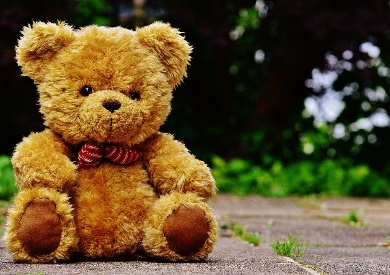 Our theme for the month of November is bears.We are reading bear stories, going on bear hunts, and having a bear’s surgery. Could all the children please bring their favourite soft toy to nursery for Wednesday 22nd November. They will participate in a show and tell session.Songs and RhymesGoldilocks songTeddy bear, Teddy bear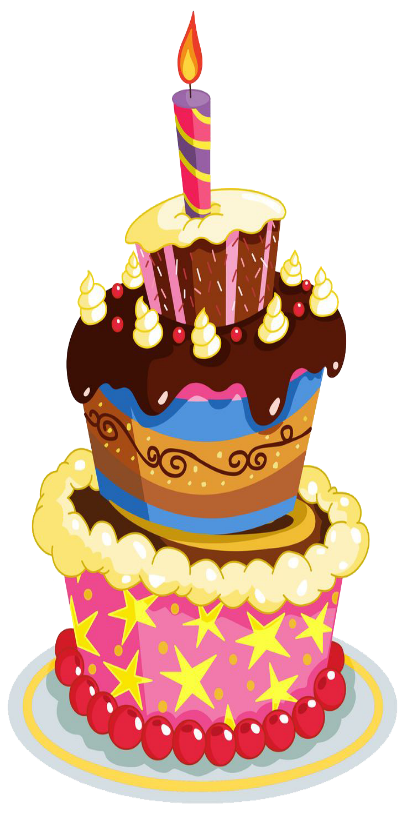 Round and Round the GardenWe will also begin our Christmas songsNovember BirthdaysDarci Coyle – 3rd NovAbel Walls – 5th NovJames Devlin – 13th NovDallan Harney – 19th NovCohan Nelson – 26th NovSanudi Jayasinghe – 28th NovConan McGuckin – 29th NovFiachra McHugh – 30th NovTeaghan McHugh – 30th NovGetting Ready To LearnThis is a programme for the parents to work alongside their children to prepare them for Primary 1. It promotes: Good bedtime routines, reading books with your children, Healthy eating habits and gives parents a greater insight into the nursery curriculum and the areas of learning it promotes. Further information will follow.CoatsCan all children please bring a warm coat to nursery every day. We endeavour to get out every day when possible.Google Classroom I have sent invites out to all parents who sent me in an email address, please check your spam if you have not received this email. Can all those who have not sent an email address in please do so as soon as possible as you may miss out on information. This is the final paper newsletter all other information will be sent via Google Classroom or Text message.Dates for your DiaryFriday 10th November – All children will receive a book bag and a book from our Nursery Lending Library. You can return the book any day of the week and the staff will change it with your child.Tuesday 12th December – Nursery Christmas show at 10am. This Christmas show will involve the preschool children only.A second show in the afternoon will take place in the nursery for pre- preschool children at 1.30pmParents are welcome to come along. Refreshments will be served at both.Thank you for your continuing support and co-operation.Yours sincerely,E Shelley.